附表：辽宁理工学院2023年教师讲课大赛评选结果序号学院姓名职称参赛课程获奖等级1机电工程学院王明国副教授金属学与热处理一等奖2机电工程学院吕沫工程师机械设计基础（一）一等奖3智能工程学院吴中华副教授PLC技术及应用一等奖4智能工程学院黄新副教授单片机及原理接口技术一等奖5信息工程学院王海瑞未评级高级语言程序设计一等奖6信息工程学院梁晶晶副教授计算机组成原理一等奖7信息工程学院谭旭东其他初级面向对象程序设计一等奖8管理工程学院王君梅副教授建筑制图与识图一等奖9工商管理学院曹爽副教授经济学一等奖10工商管理学院钟华美其他初级旅游目的地管理一等奖11工商管理学院刘秀芝副教授会计学基础一等奖12文化传媒学院邱实未评级传媒心理学一等奖13文化传媒学院程聪未评级中国古代文学（中）一等奖14外国语学院张丹副教授综合英语（二）一等奖15外国语学院冀红副教授高级英语（二）一等奖16外国语学院冯海艳副教授大学英语二一等奖17体育学院姜博副教授大学体育(二)足球一等奖18体育学院李健副教授专项训练理论与实践（二）（健美操）一等奖19体育学院胡萌未评级运动生理学一等奖20艺术与景观设计学院韩赛楠未评级园林施工图设计一等奖21马克思主义学院任谊副教授中国近代史纲要一等奖22马克思主义学院刘晓波未评级中国近现代史纲要一等奖23基础教学部丁素珍副教授高等数学+A(下)一等奖24基础教学部马媛讲师大学物理（+A）一等奖25机电工程学院张晚青副教授单片机原理及其控制系统设计二等奖26机电工程学院康凯副教授汽车服务企业管理二等奖27机电工程学院李冰冰高级工程师金属材料及焊接性二等奖28机电工程学院李萌未评级MATLAB及机电系统仿真二等奖29机电工程学院于文泰助教专业前沿课二等奖30机电工程学院史建楠高级工程师互换性与测量技术基础二等奖31机电工程学院刘磊高级工程师机械制造技术二等奖32机电工程学院陈嘉懿讲师汽车专业英语二等奖33智能工程学院马迁讲师电工与电子技术二等奖34智能工程学院高欢助教模拟电子技术二等奖35智能工程学院周丹副教授配电系统及其自动化二等奖36智能工程学院王继平讲师电工与电子技术二等奖37智能工程学院史添添讲师数字电子技术二等奖38智能工程学院刘宝华副教授数字电子技术二等奖39信息工程学院崔兴全其他中级Unity3D二等奖40信息工程学院高长平其他中级电子技术基础二等奖41信息工程学院常英斌其他副高级计算机组成原理二等奖42信息工程学院王宝库副教授操作系统原理二等奖43信息工程学院张啸林其他中级Web应用开发二等奖44信息工程学院高鹏助教数据库原理二等奖45信息工程学院刘伯华助教数字动画设计二等奖46信息工程学院张亚南助教数据库原理二等奖47信息工程学院徐信君副教授Linux系统与应用二等奖48信息工程学院田驰副教授电子商务网站设计二等奖49信息工程学院张国东讲师信号与系统二等奖50信息工程学院刘玉昕其他中级智能机器人二等奖51信息工程学院金文粟助教网络综合布线二等奖52信息工程学院胡雪未评级信号与系统二等奖53管理工程学院杨丹宁助教工程测量二等奖54管理工程学院刘佳璐助教数学优化理论及应用（上）二等奖55管理工程学院胡泠讲师技术经济学二等奖56管理工程学院郭跃高级工程师工程制图二等奖57管理工程学院包知鹭助教数学优化理论及应用（上）二等奖58工商管理学院朱梦月其他中级经济学二等奖59工商管理学院刘思敏其他初级市场营销管理二等奖60工商管理学院李晗其他初级企业战略管理二等奖61工商管理学院任秀春副教授基础会计二等奖62工商管理学院马照月其他中级会计信息化二等奖63工商管理学院董永其他副高级财务分析二等奖64工商管理学院刘宇宸妃其他中级市场信息收集与分析二等奖65工商管理学院刘阳副教授会计报表分析二等奖66工商管理学院王宏阁其他中级证券投资二等奖67工商管理学院吴育才讲师企业战略管理二等奖68文化传媒学院景佳悦讲师使用剪映剪辑编辑与制作移动端短视频二等奖69文化传媒学院万金平副教授中国古代文学（下）二等奖70文化传媒学院王硕讲师中国通史二等奖71文化传媒学院肖洒讲师网络媒介经营与管理二等奖72文化传媒学院李昊临未评级广播电视评论二等奖73文化传媒学院佟璐讲师传播学概论二等奖74文化传媒学院赵亚男其他初级影视配音实务二等奖75文化传媒学院段雨霖未评级美学二等奖76文化传媒学院刘巧玲讲师新媒体动画设计二等奖77外国语学院袁素卓副教授大学英语（二）二等奖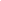 78外国语学院金睿明讲师英语笔译二等奖79外国语学院秦迎春讲师大学英语（二）二等奖80外国语学院孙琳琳副教授综合英语（四）二等奖81外国语学院王雯灏讲师综合英语（二）二等奖82外国语学院苗玮桓未评级英语视听说（二）二等奖83外国语学院许冬梅副教授高级英语二等奖84外国语学院胡艳副教授综合英语（四）二等奖85外国语学院蔡放副教授大学英语（四）二等奖86外国语学院赵海燕讲师大学英语（四）二等奖87体育学院韩金助教专项训练理论与实践（二）（体能训练）二等奖88体育学院韩馨宇未评级大学体育（二）乒乓球二等奖89体育学院程业军副教授大学体育（四）跆拳道二等奖90体育学院刘云英副教授大学体育（四）武术二等奖91体育学院李智未评级大学体育（四）太极二等奖92体育学院潘力副教授大学体育（二）羽毛球二等奖93体育学院张建新副教授专项训练理论与实践（四）（羽毛球）二等奖94体育学院王龙副教授大学体育（二）健美操二等奖95体育学院郑寅初助教大学体育（二）体适能二等奖96体育学院张浩助教网球二等奖97艺术与景观设计学院吴静宏副教授风景园林管理与法规二等奖98艺术与景观设计学院杨思莹助教园林建筑景观设计二等奖99艺术与景观设计学院张珊珊未评级园林植物景观设计二等奖100艺术与景观设计学院郭海生助教餐饮娱乐空间设计二等奖101马克思主义学院许晶讲师毛泽东思想和中国特色社会主义理论体系概论二等奖102马克思主义学院黄珊珊讲师形势与政策二等奖103马克思主义学院庄凌飞副教授毛泽东思想和中国特色社会主义理论体系概论二等奖104马克思主义学院朱林未评级中国近现代史纲要二等奖105马克思主义学院张影其他初级习近平新时代中国特色社会主义思想概论二等奖106马克思主义学院张姝炜助教毛泽东思想和中国特色社会主义理论体系概论二等奖107马克思主义学院刘硕未评级中国近现代史纲要二等奖108马克思主义学院李显禹讲师毛泽东思想和中国特色社会主义理论体系概论二等奖109基础教学部鲁靖助教线性代数二等奖110基础教学部李之雪助教大学生心理健康教育二等奖111基础教学部张连环其他副高级大学物理实验二等奖112基础教学部齐茁其他中级高等数学二等奖113基础教学部国峰未评级线性代数二等奖114基础教学部曹竹梅副教授大学物理二等奖115基础教学部魏焕文副教授高等数学A（下）二等奖116基础教学部刘昕怡未评级大学物理A（上）二等奖117机电工程学院付文达助教弧焊电源三等奖118机电工程学院张巍高级工程师车身构造与维修技术三等奖119机电工程学院费恩利高级工程师变速器与分动器三等奖120机电工程学院石强工程师焊接技术综合实验三等奖121机电工程学院韩宇飞讲师液压与气压传动三等奖122机电工程学院张小恒工程师PLC原理及其控制系统设计三等奖123机电工程学院孙丹丹未评级机电产品创新设计三等奖124机电工程学院王坡工程师机床夹具设计三等奖125机电工程学院韩嘉伟助教压力容器焊接工艺分析三等奖126机电工程学院薛金泽未评级控制理论基础三等奖127智能工程学院郑思檬未评级Multisim 项目创新训练三等奖128智能工程学院陈德立助教机器人技术基础三等奖129智能工程学院肖迪未评级C语言程序设计（1）三等奖130智能工程学院黄莹莹助教自动控制原理三等奖131智能工程学院吕明副教授模拟电子技术三等奖132智能工程学院王瑶讲师供配电技术三等奖133智能工程学院吴日龙其他高级控制理论基础三等奖134信息工程学院白鹤副教授机器学习三等奖135信息工程学院丁宝柱讲师面向对象程序设计三等奖136信息工程学院李佳星讲师网页设计三等奖137信息工程学院樊梦琳助教移动应用开发三等奖138信息工程学院敖琳未评级Web应用开发三等奖139信息工程学院吕煊德未评级电子商务安全三等奖140信息工程学院仲珩未评级Python与大数据处理三等奖141信息工程学院王石林其他中级数据库原理三等奖142信息工程学院仇聪未评级电子商务广告设计三等奖143信息工程学院金宝声助教软件工程三等奖144信息工程学院姜子玉未评级Python程序设计三等奖145信息工程学院何宛彧未评级网页设计三等奖146信息工程学院赵继刚未评级网络营销三等奖147信息工程学院张琳琳未评级数字媒体创意与思维三等奖148信息工程学院关旭其他初级Linux基础三等奖149信息工程学院陈真未评级人工智能基础三等奖150信息工程学院包长明其他中级电子商务安全三等奖151管理工程学院那娜讲师库存控制三等奖152管理工程学院兰月讲师建设法规三等奖153管理工程学院刘亚卓助教工程造价管理三等奖154管理工程学院翟晓松副教授管理学三等奖155管理工程学院王菲副教授房地产经济三等奖156管理工程学院宋立娜高级工程师房屋建筑学三等奖157工商管理学院王中利副教授旅游规划与开发三等奖158工商管理学院孙雪原副教授商业策划创新思维训练三等奖159工商管理学院董欣宁未评级国际贸易学三等奖160工商管理学院杨照丰其他副高级经济学三等奖161工商管理学院刘丹未评级大数据技术基础三等奖162工商管理学院郭训言未评级市场营销管理三等奖163工商管理学院李敏其他中级报检与报关实务三等奖164工商管理学院王熙柠未评级经济学三等奖165工商管理学院韩旭光其他初级国际商法三等奖166工商管理学院王亚军其他中级会计学基础三等奖167工商管理学院陈航未评级企业战略管理三等奖168工商管理学院张忠仁副教授财务管理三等奖169文化传媒学院李阳未评级新媒体广告策划三等奖170文化传媒学院张冬木其他中级广播电视新闻采访与写作三等奖171文化传媒学院孙明宇助教新媒体用户分析三等奖172文化传媒学院刘玉茹未评级古代汉语《下》三等奖173文化传媒学院陈小双未评级文学理论三等奖174文化传媒学院鞠政伦讲师广播电视节目制作三等奖175文化传媒学院金秋实未评级外国文学（下）三等奖176文化传媒学院张越未评级编辑记者能力培养三等奖177文化传媒学院徐桂霞讲师民间文学三等奖178文化传媒学院王维助教数字媒体设计三等奖179文化传媒学院王佩民高级讲师演讲与口才三等奖180外国语学院孙萍副教授第二外语（日语）（四）三等奖181外国语学院葛心怡未评级英语口语（二）三等奖182外国语学院李福贵副教授日语阅读三等奖183外国语学院刘佳欣未评级大学英语（二）三等奖184外国语学院张盼未评级英语写作（一）三等奖185外国语学院刘艳君副教授基础日语(四)三等奖186外国语学院田明讲师基础日语（一）三等奖187外国语学院矫雅琦未评级大学英语（四）三等奖188外国语学院项秋坤未评级日语视听说（二）三等奖189外国语学院吴琼讲师大学英语（二）听力三等奖190外国语学院王佳欣讲师大学英语（二）三等奖191外国语学院游爱学副教授大学英语（四）三等奖192体育学院于明得未评级专项训练理论与实践(二)篮球三等奖193体育学院陈佳垚未评级大学体育（二）太极三等奖194体育学院周子顺未评级大学体育（一）网球三等奖195体育学院毛建勋副教授体育测量与评价三等奖196体育学院董成鹏未评级篮球三等奖197体育学院车通副教授大学体育（二）篮球三等奖198体育学院韩丽丽未评级大学体育（四）排球三等奖199体育学院马骏助教大学体育（二）跆拳道三等奖200体育学院刘国霞助教大学体育（二）排球三等奖201体育学院戴高远未评级网球三等奖202体育学院李怡舟未评级体育市场营销三等奖203体育学院陆尧未评级大学体育（四）网球三等奖204艺术与景观设计学院李梁助教商业办公空间设计三等奖205艺术与景观设计学院张帅副教授园林景观设计三等奖206艺术与景观设计学院马千里副教授公共设施与公共艺术三等奖207艺术与景观设计学院谢地讲师画法几何与建筑制图三等奖208马克思主义学院赵雪东副教授中国近现代史纲要三等奖209马克思主义学院张咫千讲师习近平新时代中国特色社会主义思想概论三等奖210马克思主义学院张超其他初级习近平新时代中国特色社会主义思想概论三等奖211马克思主义学院刘鸿瑛未评级中国近现代史纲要三等奖212马克思主义学院贾锐未评级毛泽东思想和中国特色社会主义理论体系概论三等奖213马克思主义学院姚远未评级毛泽东思想和中国特色社会主义理论体系概论三等奖214马克思主义学院付子豪未评级形势与政策三等奖215马克思主义学院张天旭未评级习近平新时代中国特色社会主义思想概论三等奖216马克思主义学院夏承志未评级形势与政策三等奖217基础教学部杨光达未评级大学物理三等奖218基础教学部徐跃助教线性代数三等奖219基础教学部高绪冬讲师高等数学A（下）三等奖220基础教学部段志慧助教大学生心理健康教育三等奖221基础教学部王倩助教大学生职业发展与就业指导三等奖222基础教学部申依平其他初级线性代数三等奖223基础教学部蔡琳未评级高等数学B（下）三等奖224基础教学部赵森助教高等数学A（下）三等奖225基础教学部张旭未评级大学物理三等奖226基础教学部刘鑫副教授影视鉴赏三等奖